АДМИНИСТРАТИВНЫЙ РЕГЛАМЕНТ ПО ПРЕДОСТАВЛЕНИЮ МУНИЦИПАЛЬНОЙ УСЛУГИ «ВЫДАЧА ГРАДОСТРОИТЕЛЬНОГО ПЛАНА ЗЕМЕЛЬНОГО УЧАСТКА, РАСПОЛОЖЕННОГО НА ТЕРРИТОРИИ УСТЬ-КУТСКОГО МУНИЦИПАЛЬНОГО ОБРАЗОВАНИЯ»Раздел I. ОБЩИЕ ПОЛОЖЕНИЯГлава 1. ПРЕДМЕТ РЕГУЛИРОВАНИЯ АДМИНИСТРАТИВНОГО РЕГЛАМЕНТА1. Настоящий административный регламент по предоставлению муниципальной услуги  «Выдача градостроительного плана земельного участка, расположенного на территории Усть-Кутского муниципального образования» (далее – административный регламент) устанавливает порядок и стандарт предоставления муниципальной услуги, в том числе порядок взаимодействия администрации Усть-Кутского муниципального образования с физическими или юридическими лицами и их уполномоченными представителями, органами государственной власти, учреждениями и организациями, сроки и последовательность административных процедур (действий), осуществляемых администрацией в процессе реализации полномочий по выдаче градостроительного плана земельного участка, расположенного на территории Усть-Кутского муниципального образования.2. Целью настоящего административного регламента является обеспечение открытости порядка предоставления муниципальной услуги, указанной в пункте 1 настоящего административного регламента (далее – муниципальная услуга), повышения качества ее исполнения, создания условий для участия граждан и юридических лиц в отношениях, возникающих при предоставлении муниципальной услуги.Глава 2. КРУГ ЗАЯВИТЕЛЕЙ3. Заявителями на предоставление муниципальной услуги (далее – заявители) являются:1) физические лица и юридические лица, являющиеся правообладателями земельного участка;2) физические лица и юридические лица, не являющиеся правообладателями земельного участка, в случае, предусмотренном частью 11 статьи 573 Градостроительного кодекса Российской Федерации.4. От имени заявителя за предоставлением муниципальной услуги может обратиться его уполномоченный представитель (далее – представитель).5. Лица, указанные в пунктах 3, 4 настоящего административного регламента, далее именуются заявителями. Глава 3. ТРЕБОВАНИЯ К ПОРЯДКУ ИНФОРМИРОВАНИЯО ПРЕДОСТАВЛЕНИИ МУНИЦИПАЛЬНОЙ УСЛУГИ6. Для получения информации по вопросам предоставления муниципальной услуги и процедурах предоставления муниципальной услуги (далее – информация) заявитель обращается в отдел архитектуры и градостроительства Комитета архитектуры, градостроительства и капитального строительства администрации Усть-Кутского муниципального образования (далее – уполномоченный орган).7. Информация предоставляется:а) при личном контакте с заявителями;  б) с использованием средств телефонной, факсимильной и электронной связи, в том числе через официальный сайт уполномоченного органа в информационно-телекоммуникационной сети «Интернет» – www.admin-ukmo.ru, а также через региональную государственную информационную систему «Региональный портал государственных и муниципальных услуг Иркутской области» в информационно-телекоммуникационной сети «Интернет» - http://38.gosuslugi.ru (далее – Портал) посредством электронных документов, подписанных усиленной квалифицированной подписью, независимо от формы или способа обращения заявителей, (при наличии технической возможности) за исключением случаев, если иной порядок предоставления такой информации установлен федеральными законами или иными нормативными правовыми актами Российской Федерации, регулирующими правоотношения в установленной сфере деятельности;в) письменно, в случае письменного обращения заявителя.8. Должностное лицо уполномоченного органа, осуществляющее предоставление информации, должно принять все необходимые меры по предоставлению заявителю исчерпывающей информации по вопросу обращения, в том числе с привлечением других должностных лиц уполномоченного органа.9. Должностные лица уполномоченного органа, предоставляют информацию по следующим вопросам:а) об уполномоченном органе, осуществляющем предоставление муниципальной услуги, включая информацию о месте нахождения уполномоченного органа, графике работы, контактных телефонах;б) о порядке предоставления муниципальной услуги и ходе предоставления муниципальной услуги;в) о перечне документов, необходимых для предоставления муниципальной услуги;г) о времени приема документов, необходимых для предоставления муниципальной услуги;д) о сроке предоставления муниципальной услуги;е) об основаниях отказа в приеме документов, необходимых для предоставления муниципальной услуги;ж) об основаниях отказа в предоставлении муниципальной услуги;з) о порядке обжалования решений и действий (бездействия) уполномоченного органа, осуществляющего предоставление муниципальной услуги, а также должностных лиц уполномоченного органа.10. Основными требованиями при предоставлении информации являются:а) актуальность;б) своевременность;в) четкость и доступность в изложении информации;г) полнота информации;д) соответствие информации требованиям законодательства.11. Предоставление информации по телефону осуществляется путем непосредственного общения заявителя с должностным лицом уполномоченного органа.12. При ответах на телефонные звонки должностные лица уполномоченного органа подробно и в вежливой (корректной) форме информируют заявителей по интересующим их вопросам. Ответ на телефонный звонок начинается с информации о фамилии, имени, отчестве (если имеется) и должности лица, принявшего телефонный звонок.При невозможности должностного лица уполномоченного органа, принявшего звонок, самостоятельно ответить на поставленные вопросы, телефонный звонок переадресовывается (переводится) на другое должностное лицо уполномоченного органа или же обратившемуся заявителю сообщается телефонный номер, по которому можно получить необходимую информацию. Максимальное время телефонного разговора составляет 15 минут.13. Если заявителя не удовлетворяет информация, представленная должностным лицом уполномоченного органа он может обратиться к мэру Усть-Кутского муниципального образования, руководителю уполномоченного органа в соответствии с графиком приема заявителей, указанным в пункте 19 настоящего административного регламента.Прием заявителей мэром Усть-Кутского муниципального образования (в случае его отсутствия – заместителями мэра УКМО) проводится по предварительной записи, которая осуществляется по телефону 8(39565) 5-74-77.14. Обращения заявителя (в том числе переданные при помощи факсимильной и электронной связи) о предоставлении информации рассматриваются должностными лицами уполномоченного органа в течение тридцати дней со дня регистрации обращения. 15. Днем регистрации обращения является день его поступления в уполномоченный орган.Ответ на обращение, поступившее в уполномоченный орган, в течение срока его рассмотрения направляется по адресу, указанному в обращении.Ответ на обращение направляется в форме электронного документа по адресу электронной почты, указанному в обращении, поступившем в государственный орган, орган местного самоуправления или должностному лицу в форме электронного документа, и в письменной форме по почтовому адресу, указанному в обращении, поступившем в государственный орган, орган местного самоуправления или должностному лицу в письменной форме. 16. Информация об уполномоченном органе, порядке предоставления муниципальной услуги, а также порядке получения информации по вопросам предоставления муниципальной услуги и ходе предоставления муниципальной услуги размещается:а) на стендах, расположенных в помещениях, занимаемых уполномоченным органом;б) на официальном сайте уполномоченного органа в информационно-телекоммуникационной сети «Интернет» – www.admin-ukmo.ru, а также на Портале;в) посредством публикации в средствах массовой информации.17. На стендах, расположенных в помещениях, занимаемых уполномоченным органом, размещается следующая информация:1) образец оформления заявления для предоставления муниципальной услуги; 2) список документов для получения муниципальной услуги;3) о сроках предоставления муниципальной услуги;4) о сроках использования информации, указанной в градостроительном плане земельного участка, для подготовки проектной документации, для получения разрешения на строительство;5) извлечения из административного регламента:а) об основаниях отказа в предоставлении муниципальной услуги;б) об описании конечного результата предоставления муниципальной услуги;в) о порядке досудебного обжалования решений и действий (бездействия) уполномоченного органа, а также должностных лиц уполномоченного органа;6) почтовый адрес уполномоченного органа, номера телефонов для справок, график приема заявителей по вопросам предоставления муниципальной услуги, адрес официального сайта Портала;7) перечень и извлечения из нормативных правовых актов, регулирующих предоставление муниципальной услуги и отношения, возникающие в связи с предоставлением муниципальной услуги.18. Информация об уполномоченном органе:а) место нахождения: 666793, Иркутская область, г. Усть-Кут, ул. Халтурина, д. 52, кабинет 106;б) телефон: 8(39565) 5-74-97 – приемная Администрации Усть-Кутского муниципального образования;                  8(39565) 5-76-42, 89500888377 – отдел архитектуры и градостроительства Комитета архитектуры, градостроительства и капитального строительства Администрации УКМО; в) почтовый адрес для направления документов и обращений: 666793, Иркутская область, г. Усть-Кут, ул. Халтурина, д. 52;г) официальный сайт в информационно-телекоммуникационной сети «Интернет» - www.admin-ukmo.ru;д) адрес электронной почты: priemnaya@admin-ukmo.ru – приемная Администрации Усть-Кутского муниципального образования;arhitectura@admin-ukmo.ru – отдел архитектуры и градостроительства Комитета архитектуры, градостроительства и капитального строительства Администрации Усть-Кутского муниципального образования19. График приема заявителей в уполномоченном органе:Раздел II. СТАНДАРТ ПРЕДОСТАВЛЕНИЯ МУНИЦИПАЛЬНОЙ УСЛУГИГлава 4. НАИМЕНОВАНИЕ МУНИЦИПАЛЬНОЙ УСЛУГИ20. Под муниципальной услугой в настоящем административном регламенте понимается выдача градостроительного плана земельного участка, расположенного на территории Усть-Кутского муниципального образования.21. Градостроительный план земельного участка выдается в целях обеспечения субъектов градостроительной деятельности информацией, необходимой для архитектурно-строительного проектирования, строительства, реконструкции объектов капитального строительства в границах земельного участка.Источниками информации для подготовки градостроительного плана земельного участка являются документы территориального планирования и градостроительного зонирования, нормативы градостроительного проектирования, документация по планировке территории, сведения, содержащиеся в государственном кадастре недвижимости, федеральной государственной информационной системе территориального планирования, информационной системе обеспечения градостроительной деятельности, а также технические условия подключения (технологического присоединения) объектов капитального строительства к сетям инженерно-технического обеспечения.22. Выдача градостроительного плана земельного участка, расположенного на территории Усть-Кутского муниципального образования осуществляется в соответствии с законодательством.Глава 5. НАИМЕНОВАНИЕ ОРГАНА МЕСТНОГО САМОУПРАВЛЕНИЯ, ПРЕДОСТАВЛЯЮЩЕГО МУНИЦИПАЛЬНУЮ УСЛУГУ23. Органом местного самоуправления муниципального образования Иркутской области, предоставляющим муниципальную услугу, является Администрация Усть-Кутского муниципального образования в лице уполномоченного органа отдела архитектуры и градостроительства Комитета архитектуры, градостроительства и капитального строительства Администрации УКМО.24. При предоставлении муниципальной услуги уполномоченный орган не вправе требовать от заявителей осуществления действий, в том числе согласований, необходимых для получения муниципальной услуги и связанных с обращением в иные государственные органы, органы местного самоуправления, организации.25. В предоставлении муниципальной услуги участвуют: 1) Федеральная налоговая служба или ее территориальные органы;2) Федеральная служба государственной регистрации, кадастра и картографии, ее территориальный орган или территориальный отдел территориального органа Федеральной службы государственной регистрации, кадастра и картографии;3) Служба по охране объектов культурного наследия Иркутской области;4) организации, осуществляющие эксплуатацию сетей инженерно-технического обеспечения;5) органы государственной власти, органы местного самоуправления, уполномоченные на утверждение схемы расположения земельного участка, проекта межевания территории в соответствии со ст. 11.10 Земельного кодекса Российской Федерации.Глава 6. ОПИСАНИЕ РЕЗУЛЬТАТАПРЕДОСТАВЛЕНИЯ МУНИЦИПАЛЬНОЙ УСЛУГИ26. Конечным результатом предоставления муниципальной услуги является:1) градостроительный план земельного участка; 2) уведомление об отказе в выдаче градостроительного плана земельного участка.Глава 7. СРОК ПРЕДОСТАВЛЕНИЯ МУНИЦИПАЛЬНОЙ УСЛУГИ, В ТОМ ЧИСЛЕ С УЧЕТОМ НЕОБХОДИМОСТИ ОБРАЩЕНИЯ В ОРГАНИЗАЦИИ, УЧАСТВУЮЩИЕ В ПРЕДОСТАВЛЕНИИ МУНИЦИПАЛЬНОЙ УСЛУГИ, СРОК ПРИОСТАНОВЛЕНИЯ ПРЕДОСТАВЛЕНИЯ МУНИЦИПАЛЬНОЙ УСЛУГИ, СРОК ВЫДАЧИ ДОКУМЕНТОВ, ЯВЛЯЮЩИХСЯ РЕЗУЛЬТАТОМ ПРЕДОСТАВЛЕНИЯ МУНИЦИПАЛЬНОЙ УСЛУГИ27. Муниципальная услуга предоставляется в течение 14 рабочих дней со дня поступления запроса о предоставлении муниципальной услуги в администрацию.28. Градостроительный план земельного участка направляется (выдается) заявителю или его представителю в течение двух рабочих дней со дня присвоения номера градостроительному плану земельного участка, но в срок, не превышающий 14 рабочих дней со дня поступления запроса о предоставлении муниципальной услуги в администрацию.29. Уведомление об отказе в выдаче градостроительного плана земельного участка направляется (выдается) заявителю или его представителю в течение двух рабочих дней со дня его подписания, но в срок, не превышающий 14 рабочих дней со дня поступления запроса о предоставлении муниципальной услуги в администрацию.30. Срок приостановления предоставления муниципальной услуги законодательством Российской Федерации и Иркутской области не предусмотрен.Глава 8. ПЕРЕЧЕНЬ НОРМАТИВНЫХ ПРАВОВЫХ АКТОВ, РЕГУЛИРУЮЩИХ ОТНОШЕНИЯ, ВОЗНИКАЮЩИЕ В СВЯЗИ С ПРЕДОСТАВЛЕНИЕМ МУНИЦИПАЛЬНОЙ УСЛУГИ31. Правовой основой предоставления муниципальной услуги являются следующие нормативные правовые акты:а) Конституция Российской Федерации (Российская газета, № 7, 21.01.2009, Собрание законодательства РФ, № 4, 26.01.2009, ст. 445, Парламентская газета, № 4, 23-29.01.2009);б) Градостроительный кодекс Российской Федерации (Собрание законодательства Российской Федерации, 2005, № 1 (ч. I), ст. 16; № 30 (ч. II), ст. 3128; 2006, № 1, ст. 10, 21; № 23, ст. 2380; № 31 (ч. I), ст. 3442; № 50, ст. 5279; № 52 (ч. I), ст. 5498; 2007, № 1 (ч. I), ст. 21; № 21, ст. 2455; №31, ст. 4012; № 45, ст. 5417; № 46, ст. 5553; № 50, ст. 6237; 2008, № 20, ст. 2251, 2260; № 29 (ч. I), ст. 3418; № 30 (ч. I), ст. 3604; № 30 (ч. II), ст. 3616; № 52 (ч. I), ст. 6236; 2009, № 1, ст. 17; № 29, ст. 3601; № 48, ст. 5711; № 52 (ч. I), ст. 6419; 2010, № 31, ст. 4209; № 48, ст. 6246; № 49, ст. 6410; 2011, № 13, ст. 1688; № 17, ст. 2310; № 27, ст. 3880; № 29, ст. 4281, 4291; № 30 (ч. I), ст. 4563, 4572, 4590, 4591, 4594, 4605; № 49 (ч. I), ст. 7015, 7042; № 50, ст. 7343);в) Федеральный закон от 6 октября 2003 года № 131-ФЗ «Об общих принципах организации местного самоуправления в Российской Федерации» (Собрание законодательства Российской Федерации», 06.10.2003, № 40, ст. 3822);г) Федеральный закон от 27 июля 2010 года № 210-ФЗ «Об организации предоставления государственных и муниципальных услуг» (Российская газета, № 168, 30.07.2010, Собрание законодательства Российской Федерации, 02.08.2010, № 31, ст. 4179);д) Федеральный закон от 02.05.2006 № 59-ФЗ (ред. от 27.11.2017) «О порядке рассмотрения обращений граждан Российской Федерации»;е) Приказ Минстроя России от 25.04.2017 № 741/пр «Об утверждении формы градостроительного плана земельного участка и порядка ее заполнения»; ж) Постановление Правительства РФ от 28.03.2017 № 346 «Об исчерпывающем перечне процедур в сфере строительства объектов капитального строительства нежилого назначения и о Правилах ведения реестра описаний процедур, указанных в исчерпывающем перечне процедур в сфере строительства объектов капитального строительства нежилого назначения»;з) Постановление Правительства РФ от 17.04.2017 № 452 «Об исчерпывающем перечне процедур в сфере строительства сетей теплоснабжения и о правилах внесения в него изменений и ведения реестра описаний процедур, указанных в исчерпывающем перечне процедур в сфере строительства сетей теплоснабжения»;и) Постановление Правительства РФ от 30.04.2014 N 403 «Об исчерпывающем перечне процедур в сфере жилищного строительства» (вместе с «Правилами внесения изменений в исчерпывающий перечень процедур в сфере жилищного строительства», «Правилами ведения реестра описаний процедур, указанных в исчерпывающем перечне процедур в сфере жилищного строительства»);к) Постановление Правительства РФ от 07.11.2016 № 1138 «Об исчерпывающих перечнях процедур в сфере строительства объектов водоснабжения и водоотведения и правилах ведения реестров описаний процедур» (вместе с «Правилами внесения изменений в исчерпывающий перечень процедур в сфере строительства линейных объектов водоснабжения и водоотведения и исчерпывающий перечень процедур в сфере строительства объектов водоснабжения и водоотведения, за исключением линейных объектов», «Правилами ведения реестров описаний процедур, указанных в исчерпывающем перечне процедур в сфере строительства линейных объектов водоснабжения и водоотведения и исчерпывающем перечне процедур в сфере строительства объектов водоснабжения и водоотведения, за исключением линейных объектов»);л) Постановление Правительства РФ от 27.12.2016 № 1504 «Об исчерпывающем перечне процедур в сфере строительства объектов электросетевого хозяйства с уровнем напряжения ниже 35 кВ и о Правилах ведения реестра описаний указанных процедур»;м) Устав Усть-Кутского муниципального образования (зарегистрирован в ГУ Минюста России по Сибирскому федеральному округу 14 ноября 2005 г. N RU385230002005001, опубликован в газете "Ленские вести", N 74-75, 28.06.2005);н) Решение Думы Усть-Кутского муниципального образования от 09.10.2012 № 111 «О перечне услуг, которые являются необходимыми и обязательными для предоставления муниципальных услуг и предоставляются организациями, участвующими в предоставлении муниципальных услуг и порядок определения размера платы за оказание таких услуг».32. Установленный в пункте 31 настоящего административного регламента перечень нормативных правовых актов, регулирующих предоставление муниципальной услуги (с указанием их реквизитов и источников официального опубликования), размещается на официальном сайте администрации и на Портале.Глава 9. ИСЧЕРПЫВАЮЩИЙ ПЕРЕЧЕНЬ ДОКУМЕНТОВ, НЕОБХОДИМЫХ В СООТВЕТСТВИИ С НОРМАТИВНЫМИ ПРАВОВЫМИ АКТАМИ ДЛЯ ПРЕДОСТАВЛЕНИЯ МУНИЦИПАЛЬНОЙ УСЛУГИ И УСЛУГ, КОТОРЫЕ ЯВЛЯЮТСЯ НЕОБХОДИМЫМИ И ОБЯЗАТЕЛЬНЫМИ ДЛЯ ПРЕДОСТАВЛЕНИЯ МУНИЦИПАЛЬНОЙ УСЛУГИ, ПОДЛЕЖАЩИХ ПРЕДСТАВЛЕНИЮ ЗАЯВИТЕЛЕМ, СПОСОБЫ ИХ ПОЛУЧЕНИЯ ЗАЯВИТЕЛЕМ33. Для получения муниципальной услуги заявитель оформляет заявление на предоставление муниципальной услуги по форме, представленной в Приложении № 1 к настоящему административному регламенту (далее – заявление).К заявлению заявитель или его представитель прилагает следующие документы:1) документ, удостоверяющий личность (для заявителя- физического лица и представителя заявителя);2) документ, подтверждающий полномочия представителя заявителя (в случае если с заявлением обращается представитель заявителя).34. Требования к заявлению, представляемому заявителем:а) заявление должно быть заполнено по форме, должно иметь печати (при ее наличии), подписи уполномоченных должностных лиц государственных органов, органов местного самоуправления муниципальных образований Иркутской области или должностных лиц иных организаций, выдавших данные документы или удостоверивших подлинность копий документов (в случае получения документа в форме электронного документа он должен быть подписан электронной подписью);б) тексты должны быть написаны разборчиво;в) заявление не должно иметь подчисток, приписок, зачеркнутых слов и не оговоренных в них исправлений;г) заявление не должно быть исполнено карандашом;д) заявление не должно иметь повреждений, наличие которых не позволяет однозначно истолковать их содержание.34.1. При предоставлении муниципальной услуги администрация не вправе требовать от заявителей или их представителей документы, не указанные в пункте 33 настоящего административного регламента.Глава 10. ИСЧЕРПЫВАЮЩИЙ ПЕРЕЧЕНЬ ДОКУМЕНТОВ, НЕОБХОДИМЫХ В СООТВЕТСТВИИ С НОРМАТИВНЫМИ ПРАВОВЫМИ АКТАМИ ДЛЯ ПРЕДОСТАВЛЕНИЯ МУНИЦИПАЛЬНОЙ УСЛУГИ, КОТОРЫЕ НАХОДЯТСЯ В РАСПОРЯЖЕНИИ ГОСУДАРСТВЕННЫХ ОРГАНОВ, ОРГАНОВ МЕСТНОГО САМОУПРАВЛЕНИЯ МУНИЦИПАЛЬНЫХ ОБРАЗОВАНИЙ ИРКУТСКОЙ ОБЛАСТИ И ИНЫХ ОРГАНОВ, УЧАСТВУЮЩИХ В ПРЕДОСТАВЛЕНИИ ГОСУДАРСТВЕННЫХ ИЛИ МУНИЦИПАЛЬНЫХ УСЛУГ, И КОТОРЫЕ ЗАЯВИТЕЛЬ ВПРАВЕ ПРЕДСТАВИТЬ35. Документы, необходимые для предоставления муниципальной услуги, которые находятся в распоряжении государственных органов, органов местного самоуправления муниципальных образований Иркутской области и иных органов, участвующих в предоставлении государственных или муниципальных услуг, и которые заявитель вправе представить:1) выписка из Единого государственного реестра индивидуальных предпринимателей (для заявителей, являющихся индивидуальными предпринимателями) или выписка из Единого государственного реестра юридических лиц (для заявителей, являющихся юридическими лицами);2) выписка из Единого государственного реестра недвижимости об основных характеристиках и зарегистрированных правах на объект недвижимости (земельный участок, за выдачей градостроительного плана которого обращается заявитель);3) схема расположения земельного участка и (или) утвержденный проект межевания территории (при обращении с заявлением заявителя, не являющегося правообладателем земельного участка в случае, предусмотренном частью 11 статьи 573 Градостроительного кодекса Российской Федерации, если земельный участок, за выдачей градостроительного плана которого обратился заявитель, расположен в границах территории, в отношении которой утверждены схема расположения земельного участка и (или) проект межевания территории); 4) информация Службы по охране объектов культурного наследия Иркутской области о наличии или отсутствии на земельного участке, за выдачей градостроительного плана которого обратился заявитель, объектов культурного наследия федерального, регионального или местного (муниципального) значения, включенных в единый государственный реестр объектов культурного наследия (памятников истории и культуры) народов Российской Федерации, находящихся на территории Иркутской области, и их зон охраны;5) технические условия для подключения (технологического присоединения) планируемого к строительству или реконструкции объекта капитального строительства к сетям инженерно-технического обеспечения.36. Для получения документа, указанного в подпункте 1 пункта 35 настоящего административного регламента, заявитель или его представитель вправе обратиться в Федеральную налоговую службу или ее территориальные органы с запросом в виде бумажного документа путем направления по почте, представления непосредственно в орган; в электронной форме с использованием интернет-технологий, включая Единый портал государственных и муниципальных услуг (функций).Для получения документа, указанного в подпункте 2 пункта 35 настоящего административного регламента, заявитель или его представитель вправе обратиться в Федеральную службу государственной регистрации, кадастра и картографии, ее территориальный орган или территориальный отдел территориального органа Федеральной службы государственной регистрации, кадастра и картографии с запросом в виде бумажного документа путем направления по почте, представления непосредственно в орган; в электронной форме путем заполнения формы запроса, размещенной на официальном сайте Федеральной службы государственной регистрации, кадастра и картографии в сети «Интернет» или Едином портале государственных услуг и муниципальных услуг (функций) или посредством отправки XML-документа с использованием веб-сервисов.Для получения схемы расположения земельного участка, указанной в подпункте 3 пункта 35 настоящего административного регламента, заявитель или его представитель обращается в орган государственной власти или орган местного самоуправления, уполномоченный на подготовку и утверждение схемы расположения земельного участка в соответствии со статьей 1110 Земельного кодекса Российской Федерации.Для получения проекта межевания территории, указанного в подпункте 3 пункта 35 настоящего административного регламента, заявитель или его представитель вправе обратиться с запросом в орган, уполномоченный на ведение информационной системы обеспечения градостроительной деятельности.Для получения документа, указанного в подпункте 4 пункта 35 настоящего административного регламента, заявитель или его представитель вправе обратиться с запросом в Службу по охране объектов культурного наследия Иркутской области.Для получения документа, указанного в подпункте 5 пункта 35 настоящего административного регламента, заявитель или его представитель вправе обратиться с запросом в организации, осуществляющие эксплуатацию сетей инженерно-технического обеспечения.37. Уполномоченный орган при предоставлении муниципальной услуги не вправе требовать от заявителей:а) представления документов и информации или осуществления действий, представление или осуществление которых не предусмотрено нормативными правовыми актами, регулирующими отношения, возникающие в связи с предоставлением муниципальной услуги;б) представления документов и информации, которые в соответствии с нормативными правовыми актами Российской Федерации, нормативными правовыми актами Иркутской области и муниципальными правовыми актами муниципальных образований Иркутской области находятся в распоряжении органа местного самоуправления муниципального образования Иркутской области, предоставляющего муниципальную услугу, иных государственных органов, органов местного самоуправления муниципальных образований Иркутской области и (или) подведомственных государственным органам и органам местного самоуправления муниципальных образований Иркутской области организаций, участвующих в предоставлении государственных или муниципальных услуг, за исключением документов, указанных в части 6 статьи 7 Федерального закона № 210-ФЗ.в) представления документов и информации, отсутствие и (или) недостоверность которых не указывались при первоначальном отказе в приеме документов, необходимых для предоставления муниципальной услуги, либо в предоставлении муниципальной услуги, за исключением следующих случаев:изменение требований нормативных правовых актов, касающихся предоставления муниципальной услуги, после первоначальной подачи заявления о предоставлении муниципальной услуги;наличие ошибок в заявлении о предоставлении муниципальной услуги и документах, поданных заявителем после первоначального отказа в приеме документов, необходимых для предоставления муниципальной услуги, либо в предоставлении муниципальной услуги и не включенных в представленный ранее комплект документов;истечение срока действия документов или изменение информации после первоначального отказа в приеме документов, необходимых для предоставления муниципальной услуги, либо в предоставлении муниципальной услуги;выявление документально подтвержденного факта (признаков) ошибочного или противоправного действия (бездействия) уполномоченного органа при первоначальном отказе в приеме документов, необходимых для предоставления муниципальной услуги, либо в предоставлении муниципальной услуги.Глава 11. ИСЧЕРПЫВАЮЩИЙ ПЕРЕЧЕНЬ ОСНОВАНИЙ ДЛЯ ОТКАЗА В ПРИЕМЕ ДОКУМЕНТОВ, НЕОБХОДИМЫХ ДЛЯ ПРЕДОСТАВЛЕНИЯ МУНИЦИПАЛЬНОЙ УСЛУГИ38. Основанием для отказа в приеме к рассмотрению документов являются:отсутствие у представителя заявителя доверенности, удостоверяющей полномочия представителя заявителя, оформленной в установленном законом порядке;непредставление заявителем или его представителем хотя бы одного из документов, указанных в пункте 33 настоящего административного регламента;несоответствие документов требованиям, указанным в пункте 34 настоящего административного регламента.39. В случае отказа в приеме документов, поданных в уполномоченный орган путем личного обращения, должностное лицо уполномоченного органа сообщает заявителю или его представителю об основаниях для отказа во время приема документов. В случае отсутствия возможности у заявителя исправить несоответствие требованиям на месте, выдается уведомление об отказе.В случае отказа в приеме документов, поданных через организации почтовой связи, уполномоченный орган не позднее 2 рабочих дней со дня регистрации документов в уполномоченном органе направляет заявителю или его представителю уведомление об отказе с указанием причин отказа на адрес, указанный им в заявлении.В случае отказа в приеме документов, поданных в форме электронных документов, заявителю или его представителю с использованием информационно-телекоммуникационной сети «Интернет» в течение 2 рабочих дней со дня получения документов, поданных в форме электронных документов, направляется уведомление об отказе в приеме документов  с указанием причин на адрес электронной почты, с которого поступили документы, и в письменной форме по почтовому адресу, указанному в обращении, поступившем в уполномоченный орган в письменной форме.40.  Отказ в приеме документов не препятствует повторному обращению гражданина или его представителя.Глава 12. ИСЧЕРПЫВАЮЩИЙ ПЕРЕЧЕНЬ ОСНОВАНИЙ ДЛЯ ПРИОСТАНОВЛЕНИЯ ИЛИ ОТКАЗА В ПРЕДОСТАВЛЕНИИ МУНИЦИПАЛЬНОЙ УСЛУГИ41. Основания для приостановления предоставления муниципальной услуги федеральным законодательством и законодательством Иркутской области не предусмотрены.42. Основания для отказа в предоставлении муниципальной услуги федеральным законодательством и законодательством Иркутской области не предусмотрены.Глава 13. ИСЧЕРПЫВАЮЩИЙ ПЕРЕЧЕНЬ УСЛУГ, КОТОРЫЕ ЯВЛЯЮТСЯ НЕОБХОДИМЫМИ И ОБЯЗАТЕЛЬНЫМИ ДЛЯ ПРЕДОСТАВЛЕНИЯ МУНИЦИПАЛЬНОЙ УСЛУГИ, В ТОМ ЧИСЛЕ СВЕДЕНИЯ О ДОКУМЕНТЕ (ДОКУМЕНТАХ), ВЫДАВАЕМОМ (ВЫДАВАЕМЫХ) ОРГАНИЗАЦИЯМИ, УЧАСТВУЮЩИМИ В ПРЕДОСТАВЛЕНИИ МУНИЦИПАЛЬНОЙ УСЛУГИ43. Услуги, которые являются необходимыми и обязательными для предоставления муниципальной услуги, в том числе сведения о документе (документах), выдаваемом (выдаваемых) организациями, участвующими в предоставлении муниципальной услуги, отсутствуют.Глава 14. ПОРЯДОК, РАЗМЕР И ОСНОВАНИЯ ВЗИМАНИЯ ГОСУДАРСТВЕННОЙ ПОШЛИНЫ ИЛИ ИНОЙ ПЛАТЫ, ВЗИМАЕМОЙ ЗА ПРЕДОСТАВЛЕНИЕ МУНИЦИПАЛЬНОЙУСЛУГИ44. Муниципальная услуга предоставляется заявителям бесплатно. Оплата государственной пошлины или иной платы при предоставлении муниципальной услуги не установлена.45. Основания взимания государственной пошлины или иной платы, взимаемой при предоставлении муниципальной услуги, законодательством не установлены.Глава 15. ПОРЯДОК, РАЗМЕР И ОСНОВАНИЯ ВЗИМАНИЯ ПЛАТЫ ЗА ПРЕДОСТАВЛЕНИЕ УСЛУГ, КОТОРЫЕ ЯВЛЯЮТСЯ НЕОБХОДИМЫМИ И ОБЯЗАТЕЛЬНЫМИ ДЛЯ ПРЕДОСТАВЛЕНИЯ МУНИЦИПАЛЬНОЙ УСЛУГИ, ВКЛЮЧАЯ ИНФОРМАЦИЮ О МЕТОДИКЕ РАСЧЕТА РАЗМЕРА ТАКОЙ ПЛАТЫ46. Плата за услуги, которые являются необходимыми и обязательными для предоставления муниципальной услуги, отсутствует.Глава 16. МАКСИМАЛЬНЫЙ СРОК ОЖИДАНИЯ В ОЧЕРЕДИ ПРИ ПОДАЧЕ ЗАЯВЛЕНИЯ О ПРЕДОСТАВЛЕНИИ МУНИЦИПАЛЬНОЙ УСЛУГИ И ПРИПОЛУЧЕНИИ РЕЗУЛЬТАТА ПРЕДОСТАВЛЕНИЯ ТАКОЙ УСЛУГИ47. Максимальное время ожидания в очереди при подаче заявления и документов не превышает 15 минут.48. Максимальное время ожидания в очереди при получении результата муниципальной услуги не превышает 15 минут.Глава 17. СРОК И ПОРЯДОК РЕГИСТРАЦИИ ЗАЯВЛЕНИЯЗАЯВИТЕЛЯ О ПРЕДОСТАВЛЕНИИ МУНИЦИПАЛЬНОЙ УСЛУГИ, В ТОМ ЧИСЛЕ В ЭЛЕКТРОННОЙ ФОРМЕ49. Регистрацию заявления и документов о предоставлении муниципальной услуги, в том числе в электронной форме, осуществляет должностное лицо уполномоченного органа, ответственное за регистрацию входящей корреспонденции.50. Максимальное время регистрации заявления о предоставлении муниципальной услуги составляет 10 минут.Глава 18. ТРЕБОВАНИЯ К ПОМЕЩЕНИЯМ,В КОТОРЫХ ПРЕДОСТАВЛЯЕТСЯ МУНИЦИПАЛЬНАЯ УСЛУГА, УСЛУГА, ПРЕДОСТАВЛЯЕМАЯ ОРГАНИЗАЦИЕЙ, УЧАСТВУЮЩЕЙ В ПРЕДОСТАВЛЕНИИ МУНИЦИПАЛЬНОЙ УСЛУГИ, К МЕСТУ ОЖИДАНИЯ И ПРИЕМА ЗАЯВИТЕЛЕЙ, РАЗМЕЩЕНИЮ И ОФОРМЛЕНИЮ ВИЗУАЛЬНОЙ, ТЕКСТОВОЙ И МУЛЬТИМЕДИЙНОЙ ИНФОРМАЦИИ О ПОРЯДКЕ ПРЕДОСТАВЛЯНИЯ ТАКИХ УСЛУГ    51. Вход в здание администрации оборудуется информационной табличкой (вывеской), содержащей информацию о полном наименовании администрации.52. Администрация обеспечивает инвалидам (включая инвалидов, использующих кресла-коляски и собак-проводников):1) сопровождение инвалидов, имеющих стойкие расстройства функции зрения и самостоятельного передвижения, и оказание им помощи в здании администрации;2) допуск в здание администрации собаки-проводника при наличии документа, подтверждающего ее специальное обучение и выдаваемого по форме и в порядке, которые определяются федеральным органом исполнительной власти, осуществляющим функции по выработке и реализации государственной политики и нормативно-правовому регулированию в сфере социальной защиты населения;3) оказание должностными лицами и работниками администрации помощи инвалидам в преодолении барьеров, мешающих получению ими услуг наравне с другими лицами.В случаях, если здание невозможно полностью приспособить с учетом потребностей инвалидов, администрация до его реконструкции или капитального ремонта принимает согласованные с одним из общественных объединений инвалидов, осуществляющих свою деятельность на территории муниципального образования, меры для обеспечения доступа инвалидов к месту предоставления муниципальной услуги.53. Информационные таблички (вывески) размещаются рядом с входом в здание администрации либо на двери входа в здание администрации так, чтобы они были хорошо видны заявителям или их представителям.54. Прием заявителей или их представителей, документов, необходимых для предоставления муниципальной услуги, осуществляется в кабинетах администрации.55. Вход в кабинет администрации оборудуется информационной табличкой (вывеской) с указанием номера кабинета, в котором осуществляется предоставление муниципальной услуги.56. Каждое рабочее место должностных лиц администрации должно быть оборудовано персональным компьютером с возможностью доступа к необходимым информационным базам данных, печатающим и сканирующим устройствам.57. Места ожидания должны соответствовать комфортным условиям для заявителей или их представителей и оптимальным условиям работы должностных лиц администрации.58. Места ожидания в очереди на прием, подачу документов, необходимых для предоставления муниципальной услуги, оборудуются стульями, кресельными секциями, скамьями.59. Места для заполнения документов оборудуются информационными стендами, стульями и столами для возможности оформления документов.60. Информационные стенды размещаются на видном, доступном для заявителей или их представителей месте и призваны обеспечить заявителя исчерпывающей информацией. Стенды должны быть оформлены в едином стиле, надписи сделаны черным шрифтом на белом фоне. Оформление визуальной, текстовой информации о порядке предоставления муниципальной услуги должно соответствовать оптимальному зрительному восприятию этой информации заявителями или их представителями.61. Заявителям или их представителям, лично обратившимся за получением муниципальной услуги в уполномоченный орган, выдаются бланки заявлений, иных документов, заполнение которых необходимо для предоставления муниципальной услуги.Глава 19. ПОКАЗАТЕЛИ ДОСТУПНОСТИИ КАЧЕСТВА МУНИЦИПАЛЬНОЙ УСЛУГИ, В ТОМ ЧИСЛЕ КОЛИЧЕСТВО ВЗАИМОДЕЙСТВИЙ ЗАЯВИТЕЛЯ С ДОЛЖНОСТНЫМИ ЛИЦАМИ ПРИ ПРЕДОСТАВЛЕНИИ МУНИЦИПАЛЬНОЙ УСЛУГИ И ИХ ПРОДОЛЖИТЕЛЬНОСТЬ, ВОЗМОЖНОСТЬ ПОЛУЧЕНИЯ МУНИЦИПАЛЬНОЙ УСЛУГИ В МНОГОФУНКЦИОНАЛЬНОМ ЦЕНТРЕ ПРЕДОСТАВЛЕНИЯ ГОСУДАРСТВЕННЫХ И МУНИЦИПАЛЬНЫХ УСЛУГ, ВОЗМОЖНОСТЬ ПОЛУЧЕНИЯ ИНФОРМАЦИИ О ХОДЕ ПРЕДОСТАВЛЕНИЯ МУНИЦИПАЛЬНОЙ УСЛУГИ, В ТОМ ЧИСЛЕ С ИСПОЛЬЗОВАНИЕМ ИНФОРМАЦИОННО-КОММУНИКАЦИОННЫХ ТЕХНОЛОГИЙ62. Основными показателями доступности и качества муниципальной услуги являются:соблюдение требований к местам предоставления муниципальной услуги, их транспортной доступности;среднее время ожидания в очереди при подаче документов;количество обращений об обжаловании решений и действий (бездействия) уполномоченного органа, а также должностных лиц уполномоченного органа;количество взаимодействий заявителя с должностными лицами уполномоченного органа.63. Основными требованиями к качеству рассмотрения обращений заявителей являются:достоверность предоставляемой заявителям информации о ходе рассмотрения обращения;полнота информирования заявителей о ходе рассмотрения обращения;наглядность форм предоставляемой информации об административных процедурах;удобство и доступность получения заявителями информации о порядке предоставления муниципальной услуги;оперативность вынесения решения в отношении рассматриваемого обращения.64. Взаимодействие заявителя с должностными лицами уполномоченного органа осуществляется при личном приеме граждан в соответствии с графиком приема граждан уполномоченного органа.65. Взаимодействие заявителя с должностными лицами уполномоченного органа осуществляется при личном обращении заявителя:для подачи документов, необходимых для предоставления муниципальной услуги;за получением результата предоставления муниципальной услуги.66. Продолжительность взаимодействия заявителя с должностными лицами уполномоченного органа при предоставлении муниципальной услуги не должна превышать 10 минут по каждому из указанных видов взаимодействия.67. Заявителю обеспечивается возможность получения муниципальной услуги посредством использования электронной почты, в том числе Портала.68. Заявителю посредством электронной почты, Портала обеспечивается возможность получения сведений о ходе предоставления муниципальной услуги.Глава 20. ИНЫЕ ТРЕБОВАНИЯ, В ТОМ ЧИСЛЕ УЧИТЫВАЮЩИЕ ОСОБЕННОСТИ ПРЕДОСТАВЛЕНИЯ МУНИЦИПАЛЬНОЙ УСЛУГИ В МНОГОФУНКЦИОНАЛЬНЫХ ЦЕНТРАХ ПРЕДОСТАВЛЕНИЯ ГОСУДАРСТВЕННЫХ И МУНИЦИПАЛЬНЫХ УСЛУГ И ОСОБЕННОСТИ ПРЕДОСТАВЛЕНИЯ МУНИЦИПАЛЬНОЙ УСЛУГИ В ЭЛЕКТРОННОЙ ФОРМЕ69. Возможность предоставления муниципальной услуги посредством МФЦ не предусмотрена.70. Заявители имеют возможность получения муниципальной услуги в электронной форме с использованием региональной государственной информационной системы «Региональный портал государственных и муниципальных услуг Иркутской области» в части:1) возможность получения информации о порядке предоставления муниципальной услуги посредством Портала;2) возможность копирования и заполнения в электронном виде форм заявлений и иных документов, необходимых для получения муниципальной услуги, размещенной на Портале;3) возможность в целях получения муниципальной услуги предоставления документов в электронном виде с использованием Портала;4) возможность осуществления мониторинга хода предоставления муниципальной услуги с использованием Портала.71. Доступ к информации о сроках и порядке предоставления муниципальной услуги, размещенной на Портале, осуществляется без выполнения заявителем или его представителем каких-либо требований, в том числе без использования программного обеспечения, установка которого на технические средства заявителя требует заключения лицензионного или иного соглашения с правообладателем программного обеспечения, предусматривающего взимание платы, регистрацию или авторизацию заявителя или предоставление им персональных данных.72. Предоставление муниципальной услуги с использованием Портала осуществляется в отношении заявителей, прошедших процедуру регистрации и авторизации.73. Подача заявителем заявления в электронной форме посредством Портала осуществляется в виде файлов в формате XML, созданных с использованием XML-схем и обеспечивающих считывание и контроль представленных данных.Подача заявителем или его представителем заявления в форме электронного документа посредством электронной почты осуществляется в виде файлов в формате doc, docx, odt, txt, xls, xlsx, ods, rtf.Электронные документы (электронные образы документов), прилагаемые к заявлению, в том числе доверенности, направляются в виде файлов в форматах PDF, TIF.74. При обращении за предоставлением муниципальной услуги в электронной форме заявитель или его представитель использует усиленную квалифицированную электронную подпись. Заявление и документы, подаваемые заявителем в электронной форме с использованием Портала, могут быть подписаны простой электронной подписью.Усиленная квалифицированная электронная подпись должна соответствовать следующим требованиям:1) квалифицированный сертификат ключа проверки электронной подписи (далее – квалифицированный сертификат) создан и выдан аккредитованным удостоверяющим центром, аккредитация которого действительна на день выдачи указанного сертификата;2) квалифицированный сертификат действителен на момент подписания заявления и прилагаемых к нему документов (при наличии достоверной информации о моменте подписания заявления и прилагаемых к нему документов) или на день проверки действительности указанного сертификата, если момент подписания заявления и прилагаемых к нему документов не определен;3) имеется положительный результат проверки принадлежности владельцу квалифицированного сертификата усиленной квалифицированной электронной подписи, с помощью которой подписано заявление и прилагаемые к нему документы, и подтверждено отсутствие изменений, внесенных в указанные документы после их подписания. При этом проверка осуществляется с использованием средств электронной подписи, получивших подтверждение соответствия требованиям, установленным в соответствии с Федеральным законом от 6 апреля 2011 года № 63-ФЗ «Об электронной подписи», и с использованием квалифицированного сертификата лица, подписавшего заявление и прилагаемые к нему документы;4) усиленная квалифицированная электронная подпись используется с учетом ограничений, содержащихся в квалифицированном сертификате лица, подписывающего заявление и прилагаемые к нему документы (если такие ограничения установлены). 75. При направлении заявления и прилагаемых к нему документов в электронной форме представителем заявителя, действующим на основании доверенности, выданной юридическим лицом, доверенность удостоверяется усиленной квалифицированной электронной подписью правомочного должностного лица юридического лица, а доверенность, выданная физическим лицом, – усиленной квалифицированной электронной подписью нотариуса.Раздел III. СОСТАВ, ПОСЛЕДОВАТЕЛЬНОСТЬ И СРОКИ ВЫПОЛНЕНИЯ АДМИНИСТРАТИВНЫХ ПРОЦЕДУР, ТРЕБОВАНИЯ К ПОРЯДКУ ИХ ВЫПОЛНЕНИЯ, В ТОМ ЧИСЛЕ ОСОБЕННОСТИ ВЫПОЛНЕНИЯ АДМИНИСТРАТИВНЫХ ПРОЦЕДУР В ЭЛЕКТРОННОЙ ФОРМЕ, А ТАКЖЕ ОСОБЕННОСТИ ВЫПОЛНЕНИЯ АДМИНИСТРАТИВНЫХ ПРОЦЕДУР В МНОГОФУНКЦИОНАЛЬНЫХ ЦЕНТРАХ ПРЕДОСТАВЛЕНИЯ ГОСУДАРСТВЕННЫХ И МУНИЦИПАЛЬНЫХ УСЛУГГлава 21. ИСЧЕРПЫВАЮЩИЙ ПЕРЕЧЕНЬ АДМИНИСТРАТИВНЫХ ПРОЦЕДУР76. Предоставление муниципальной услуги включает в себя следующие административные процедуры:1) прием и регистрация заявления и приложенных к нему документов, представленных заявителем или его представителем;2) формирование и направление межведомственных запросов, запросов в органы и организации, участвующие в предоставлении муниципальной услуги;3) принятие решения о выдаче градостроительного плана земельного участка или решения об отказе в выдаче градостроительного плана земельного участка;4) выдача (направление) заявителю или его представителю результата муниципальной услуги.77. В электронной форме при предоставлении муниципальной услуги осуществляются следующие административные процедуры (действия):1) прием и регистрация заявления и приложенных к нему документов, представленных заявителем или его представителем;2) формирование и направление межведомственных запросов, запросов в органы и организации, участвующие в предоставлении муниципальной услуги;3) принятие решения о выдаче градостроительного плана земельного участка или решения об отказе в выдаче градостроительного плана земельного участка;4) выдача (направление) заявителю или его представителю результата муниципальной услуги.Глава 22. ПРИЕМ ЗАЯВЛЕНИЯ И ПРИЛОЖЕННЫХ К НЕМУ ДОКУМЕНТОВ, ПРОВЕРКА ПОЛНОТЫ И ДОСТОВЕРНОСТИ ДОКУМЕНТОВ, РЕГИСТРАЦИЯ ЗАЯВЛЕНИЯ78. Основанием для начала административной процедуры является поступление в уполномоченный орган заявления о выдаче градостроительного плана земельного участка с приложением документов одним из следующих способов:а) путем личного обращения в уполномоченный орган;б) через организации почтовой связи. В этом случае документы представляются в копиях, заверенных нотариусом или должностным лицом, уполномоченным в соответствии с законодательством на совершение нотариальных действий;в) посредством направления документов по электронной почте (priemnaya@admin-ukmo.ru – приемная Администрации Усть-Кутского муниципального образования, arhitectura@admin-ukmo.ru – отдел архитектуры и градостроительства Комитета архитектуры, градостроительства и капитального строительства Администрации Усть-Кутского муниципального образования);г) посредством Портала:В целях предоставления муниципальной услуги осуществляется прием заявителей или их представителей в администрации по предварительной записи, которая осуществляется по телефону 8 (39565) 5-76-42, 5 74-97 либо при личном обращении заявителя или его представителя в уполномоченный орган.79. В день поступления (получения через организации почтовой связи, с помощью средств электронной связи) заявление регистрируется должностным лицом уполномоченного органа, ответственным за регистрацию входящей корреспонденции, в журнале регистрации обращений за предоставлением муниципальной услуги или в соответствующей информационной системе электронного управления документами органа местного самоуправления. 80. Срок регистрации представленных в администрацию заявления и документов при непосредственном обращении заявителя или его представителя в администрацию не должен превышать 15 минут, при направлении документов через организации почтовой связи или в электронной форме − один рабочий день со дня получения администрацией указанных документов.81. Должностное лицо администрации, ответственное за прием и регистрацию документов, устанавливает:а) предмет обращения;б) комплектность представленных документов, предусмотренных настоящим административным регламентом;в) соответствие документов требованиям, указанным в пункте 34 настоящего административного регламента.Максимальный срок выполнения данного действия составляет 10 минут.82. Должностное лицо уполномоченного органа снимает копии с документов для формирования дела.83. В случае выявления в представленных документах хотя бы одного из обстоятельств, предусмотренных пунктом 38 настоящего административного регламента, должностное лицо администрации, ответственное за прием и регистрацию документов, не позднее 2 рабочих дней принимает решение об отказе в приеме документов.84. В случае отказа в приеме документов, поданных путем личного обращения, должностное лицо администрации, ответственное за прием и регистрацию документов, в течение трех рабочих дней со дня получения заявления и документов направляет заявителю или его представителю уведомление об отказе в приеме документов почтовым отправлением по почтовому адресу, указанному в заявлении, либо по обращению заявителя или его представителя вручает его лично.В случае отказа в приеме документов, поданных через организации почтовой связи, должностное лицо администрации, ответственное за прием и регистрацию документов, не позднее трех рабочих дней со дня получения заявления и документов направляет заявителю или его представителю почтовым отправлением уведомление об отказе в приеме документов по почтовому адресу, указанному в заявлении.В случае отказа в приеме документов, поданных через личный кабинет на Портале, должностное лицо администрации, ответственное за прием и регистрацию документов, не позднее трех рабочих дней со дня получения заявления и документов направляет заявителю или его представителю уведомление об отказе в приеме документов в личный кабинет на Портале.В случае отказа в приеме документов, поданных путем направления на официальный адрес электронной почты администрации, должностное лицо администрации, ответственное за прием и регистрацию документов, не позднее трех рабочих дней со дня получения заявления и документов направляет уведомление об отказе в приеме документов на адрес электронной почты, указанный в заявлении.85. При отсутствии в представленных заявителем документах оснований, предусмотренных пунктом 38 настоящего административного регламента, должностное лицо администрации, ответственное за прием и регистрацию документов, не позднее двух рабочих дней, принимает решение о передаче представленных документов должностному лицу администрации, ответственному за предоставление муниципальной услуги.86. В случае принятия указанного в пункте 85 настоящего административного регламента решения:1) если заявление и документы, указанные в пунктах 33, 35 настоящего административного регламента, представлены заявителем или его представителем в администрацию лично, должностное лицо администрации, ответственное за прием и регистрацию документов, оформляет расписку в получении документов с указанием их перечня и даты получения в двух экземплярах, один из которых выдается указанным должностным лицом заявителю или его представителю в течение трех рабочих дней после получения администрацией заявления и документов. Второй экземпляр расписки приобщается к представленным в администрацию документам;2) если заявление и документы, указанные в пунктах 33, 35 настоящего административного регламента, представлены заявителем или его представителем в администрацию посредством почтового отправления должностное лицо администрации, ответственное за прием и регистрацию документов, оформляет расписку в получении документов с указанием их перечня и даты получения в двух экземплярах, один из которых направляется указанным должностным лицом по указанному в заявлении почтовому адресу почтовым отправлением с уведомлением о вручении в течение трех рабочих дней после получения администрацией заявления и документов. Второй экземпляр расписки приобщается к представленным в администрацию документам;3) если заявление и документы, указанные в пунктах 33, 35 настоящего административного регламента, представлены заявителем или его представителем в администрацию в форме электронных документов, должностное лицо администрации, ответственное за прием и регистрацию документов, направляет заявителю или его представителю сообщение о получении заявления и документов с указанием входящего регистрационного номера заявления, даты получения администрацией заявления и документов, а также перечень наименований файлов, представленных в форме электронных документов, с указанием их объема в течение трех рабочих дней после поступления заявления и документов в администрацию, на адрес электронной почты заявителя или его представителя, указанный в заявлении;4) если заявление и документы, указанные в пунктах 33, 35 настоящего административного регламента, представлены заявителем или представителем заявителя в администрацию через Портал, должностное лицо администрации, ответственное за прием и регистрацию документов, направляет заявителю или его представителю сообщение о получении заявления и документов через личный кабинет на Портале в течение трех рабочих дней после поступления заявления и документов в администрацию.87. Заявление и прилагаемые к нему документы передаются должностным лицом администрации, ответственным за прием и регистрацию документов, должностному лицу администрации, ответственному за предоставление муниципальной услуги, до 12 часов рабочего дня, следующего за днем принятия решения, предусмотренного пунктом 85 настоящего административного регламента.88. Результатом административной процедуры по приему и регистрации заявления и документов является прием и регистрация заявления и приложенных к нему документов и их передача должностному лицу, ответственному за предоставление муниципальной услуги, либо направление заявителю уведомления об отказе в приеме представленных документов.Способом фиксации результата административной процедуры является регистрация должностным лицом администрации, ответственным за прием и регистрацию документов, представленных заявителем документов, и факта передачи представленных документов должностному лицу администрации, ответственному за предоставление муниципальной услуги, либо уведомления об отказе в приеме представленных документов в журнале исходящих документов уполномоченного органа.Глава 23. ФОРМИРОВАНИЕ И НАПРАВЛЕНИЕ МЕЖВЕДОМСТВЕННЫХ ЗАПРОСОВ В ОРГАНЫ (ОРГАНИЗАЦИИ), УЧАСТВУЮЩИЕ В ПРЕДОСТАВЛЕНИИ МУНИЦИПАЛЬНОЙ УСЛУГИ89. Основанием для начала административной процедуры является получение документов должностным лицом уполномоченного органа, ответственным за предоставление муниципальной услуги.В течение одного рабочего дня, следующего за днем регистрации поступившего заявления, должностное лицо уполномоченного органа, ответственное за предоставление муниципальной услуги, осуществляет направление межведомственных запросов в государственные органы, органы местного самоуправления и подведомственные государственным органам или органам местного самоуправления организации, в распоряжении которых находятся документы, перечисленные в пункте 35 настоящего административного регламента, в случае, если указанные документы не были представлены заявителем или его представителем самостоятельно, в том числе в электронной форме с использованием единой системы межведомственного электронного взаимодействия и подключаемых к ней региональных систем межведомственного электронного взаимодействия.90. Направление межведомственного запроса и представление документов и информации, перечисленных в пунктах 35 настоящего административного регламента, допускаются только в целях, связанных с предоставлением муниципальной услуги.91. Межведомственный запрос о представлении документов, указанных в пунктах 35 настоящего административного регламента, для предоставления муниципальной услуги с использованием межведомственного информационного взаимодействия формируется в соответствии с требованиями статьи 7.2 Федерального закона от 27 июля 2010 года № 210-ФЗ «Об организации предоставления государственных и муниципальных услуг».92. Документы и сведения, полученные с использованием межведомственного информационного взаимодействия, применяются в соответствии с нормативными правовыми актами для предоставления муниципальной услуги.93. По межведомственным запросам уполномоченного органа, документы (их копии или сведения, содержащиеся в них), указанные в пунктах 35 настоящего административного регламента, предоставляются государственными органами, органами местного самоуправления и подведомственными государственным органам или органам местного самоуправления организациями, в распоряжении которых находятся указанные документы, в срок не позднее 5 рабочих дней со дня получения соответствующего межведомственного запроса.94. Должностное лицо уполномоченного органа, ответственное за предоставление муниципальной услуги, приобщает ответы на межведомственные запросы к соответствующему запросу.В случае не поступления ответа на межведомственный запрос в установленный срок уполномоченным органом принимаются меры, предусмотренные законодательством Российской Федерации.95. Результатом административной процедуры является получение в рамках межведомственного взаимодействия информации (документов), необходимой для предоставления муниципальной услуги заявителю.96. Способом фиксации результата административной процедуры является фиксация факта поступления документов и сведений, полученных в рамках межведомственного взаимодействия, необходимых для предоставления муниципальной услуги, в журнале регистрации поступления ответов в рамках межведомственного взаимодействия или внесение соответствующих сведений в информационною систему электронного управления документами органа местного самоуправления.Глава 24. ПРИНЯТИЕ РЕШЕНИЯ О ВЫДАЧЕ ГРАДОСТРОИТЕЛЬНОГО ПЛАНА ЗЕМЕЛЬНОГО УЧАСТКА ИЛИ РЕШЕНИЕ ОБ ОТКАЗЕ В ВЫДАЧЕ ГРАДОСТРОИТЕЛЬНОГО ПЛАНА ЗЕМЕЛЬНОГО УЧАСТКА97. Основанием для начала административной процедуры является получение должностным лицом администрации, ответственным за предоставление муниципальной услуги, документов и информации, необходимых для предоставления муниципальной услуги, указанных в пунктах 33, 35 настоящего административного регламента.98. Должностное лицо администрации, ответственное за предоставление муниципальной услуги, после получения документов и информации, указанных в пунктах 33, 35 настоящего административного регламента, но не позднее 12 рабочих дней со дня поступления заявления в администрацию, проводит правовую экспертизу документов и информации, указанных в пунктах 33, 35 настоящего административного регламента, а также устанавливает наличие или отсутствие оснований для отказа в выдаче градостроительного плана земельного участка, указанных в пункте 99 настоящего административного регламента.99. Основаниями для отказа в выдаче градостроительного плана земельного участка являются1) отсутствие утвержденной документации по планировке территории, если в соответствии с Градостроительным кодексом Российской Федерации, иными федеральными законами размещение объекта капитального строительства не допускается при отсутствии такой документации, а в случае обращения с заявлением в отношении земельного участка, расположенного в границах территории, в отношении которой принято решение о развитии застроенной территории или о комплексном развитии территории по инициативе органа местного самоуправления  отсутствие документации по планировке территории, утвержденной в соответствии с договором о развитии застроенной территории или договором о комплексном развитии территории (за исключением случая принятия решения о самостоятельном осуществлении комплексного развития территории.2) обращение с заявлением лица, не являющимся заявителем в соответствии с пунктами 3, 4 настоящего административного регламента.100. По результатам проведенной экспертизы и оценки документов, указанных в пункте 98 настоящего административного регламента, должностное лицо администрации, ответственное за предоставление муниципальной услуги, в срок, предусмотренный пунктом 98 настоящего административного регламента, принимает одно из следующих решений:1) о подготовке градостроительного плана земельного участка;2) об отказе в подготовке градостроительного плана земельного участка.101. В течение одного рабочего дня после принятия решения, предусмотренного пунктом 100 настоящего административного регламента, должностное лицо администрации, ответственное за предоставление муниципальной услуги, обеспечивает его согласование с мэром Усть-Кутского муниципального образования и должностным лицом администрации, уполномоченным на подписание градостроительного плана земельного участка. 102. В случае принятия решения, предусмотренного подпунктом 1 пункта 100 настоящего административного регламента, должностное лицо администрации, ответственное за предоставление муниципальной услуги, в течение 5 рабочих дней со дня принятия соответствующего решения подготавливает градостроительный план земельного участка в трех экземплярах по форме, утвержденной приказом Минстроя России от 25 апреля 2017 года № 741/пр «Об утверждении формы градостроительного плана земельного участка и порядка ее заполнения» и обеспечивает его подписание уполномоченным должностным лицом администрации.Градостроительный план земельного участка подготавливается в зависимости от указанной заявителем в заявлении формы на бумажном носителе и (или) на электронном носителе, заверенном усиленной квалифицированной электронной подписью уполномоченного должностного лица администрации.103. В случае принятия решения, предусмотренного подпунктом 2 пункта 100 настоящего административного регламента, должностное лицо администрации, ответственное за предоставление муниципальной услуги, в течение 5 рабочих дней со дня принятия соответствующего решения в зависимости от указанной заявителем в заявлении формы подготавливает уведомление об отказе в выдаче градостроительного плана земельного участка и обеспечивает его подписание уполномоченным должностным лицом администрации.Уведомление об отказе в выдаче градостроительного плана земельного участка подготавливается на бумажном носителе и (или) на электронном носителе, заверенном усиленной квалифицированной электронной подписью уполномоченного должностного лица администрации. 104. В течение одного рабочего дня после заверения градостроительного плана земельного участка подписью уполномоченного должностного лица администрации в соответствии с пунктом 102 настоящего административного регламента должностное лицо администрации, ответственное за предоставление муниципальной услуги, присваивает номер градостроительного плану земельного участка.105. Критерием принятия решения о выдаче градостроительного плана земельного участка или об отказе в выдаче градостроительного плана земельного участка является наличие или отсутствие оснований для отказа в выдаче градостроительного плана земельного участка, указанных в пункте 99 настоящего административного регламента.106. Результатом административной процедуры является градостроительный план земельного участка или уведомление об отказе в выдаче градостроительного плана земельного участка.107. Способом фиксации результата административной процедуры является подписание уполномоченным должностным лицом администрации и присвоение номера градостроительному плану земельного участка или подписание уполномоченным должностным лицом администрации уведомления об отказе в выдаче градостроительного плана земельного участка.Глава 25 ВЫДАЧА (НАПРАВЛЕНИЕ) ЗАЯВИТЕЛЮ ИЛИ ЕГО ПРЕДСТАВИТЕЛЮ РЕЗУЛЬТАТА МУНИЦИПАЛЬНОЙ УСЛУГИ108. Основанием для начала административной процедуры является подписание уполномоченным должностным лицом администрации и присвоение номеру градостроительному плану земельного участка или подписание уполномоченным должностным лицом администрации уведомления об отказе в выдаче градостроительного плана земельного участка.109. Должностное лицо администрации, ответственное за направление (выдачу) заявителю результата муниципальной услуги, в течение двух рабочих дней со дня присвоения номера градостроительному плану земельного участка в двух экземплярах или в течение двух рабочих дней со дня подписания уведомления об отказе в выдаче градостроительного плана земельного участка в зависимости от способа направления (выдачи) результата муниципальной услуги, указанного заявителем в заявлении, направляет заявителю или его представителю указанный документ почтовым отправлением по почтовому адресу заявителя, указанному в заявлении, в личный кабинет на Портале или на адрес электронной почты, указанный в заявлении, либо по обращению заявителя или его представителя – вручает его лично.110. Результатом административной процедуры является направление (выдача) заявителю или его представителю, градостроительного плана земельного участка в двух экземплярах, уведомления об отказе в выдаче градостроительного плана земельного участка.111. Способом фиксации результата административной процедуры является занесение должностным лицом администрации, ответственным за направление (выдачу) заявителю результата муниципальной услуги, в соответствующем журнале регистрации, либо в информационной системе электронного управления документами органа местного самоуправления  отметки о направлении градостроительного плана земельного участка в двух экземплярах, уведомления об отказе в градостроительного плана земельного участка заявителю (его представителю), или о получении указанного документа лично заявителем или его представителем.Раздел IV. ФОРМЫ КОНТРОЛЯ ЗА ПРЕДОСТАВЛЕНИЕМ МУНИЦИПАЛЬНОЙ УСЛУГИГлава 26. ПОРЯДОК ОСУЩЕСТВЛЕНИЯ ТЕКУЩЕГО КОНТРОЛЯ ЗА СОБЛЮДЕНИЕМ И ИСПОЛНЕНИЕМ ОТВЕТСТВЕННЫМИ ДОЛЖНОСТНЫМИ ЛИЦАМИ ПОЛОЖЕНИЙ АДМИНИСТРАТИВНОГО РЕГЛАМЕНТА И ИНЫХ НОРМАТИВНЫХ ПРАВОВЫХ АКТОВ, УСТАНАВЛИВАЮЩИХ ТРЕБОВАНИЯ К ПРЕДОСТАВЛЕНИЮ МУНИЦИПАЛЬНОЙ УСЛУГИ, А ТАКЖЕ ПРИНЯТИЕМ ИМИ РЕШЕНИЙ112. Текущий контроль за соблюдением последовательности действий, определенных административными процедурами по предоставлению муниципальной услуги и принятием решений должностными лицами уполномоченного органа, осуществляется должностными лицами уполномоченного органа, наделенными соответствующими полномочиями, путем рассмотрения отчетов должностных лиц уполномоченного органа, а также рассмотрения жалоб заявителей.113. Основными задачами текущего контроля являются:а) обеспечение своевременного и качественного предоставления муниципальной услуги;б) выявление нарушений в сроках и качестве предоставления муниципальной услуги;в) выявление и устранение причин и условий, способствующих ненадлежащему предоставлению муниципальной услуги;г) принятие мер по надлежащему предоставлению муниципальной услуги.114. Текущий контроль осуществляется на постоянной основе.Глава 27. ПОРЯДОК И ПЕРИОДИЧНОСТЬ ОСУЩЕСТВЛЕНИЯ ПЛАНОВЫХ И ВНЕПЛАНОВЫХ ПРОВЕРОК ПОЛНОТЫ И КАЧЕСТВА ПРЕДОСТАВЛЕНИЯ МУНИЦИПАЛЬНОЙ УСЛУГИ, В ТОМ ЧИСЛЕ ПОРЯДОК И ФОРМЫ КОНТРОЛЯ ЗА ПОЛНОТОЙ И КАЧЕСТВОМ ПРЕДОСТАВЛЕНИЯ МУНИЦИПАЛЬНОЙ УСЛУГИ115. Контроль за полнотой и качеством предоставления должностными лицами администрации муниципальной услуги осуществляется в форме плановых и внеплановых проверок.116. Плановые поверки осуществляются на основании планов работы администрации. Внеплановые проверки осуществляются по решению главы администрации в связи с проверкой устранения ранее выявленных нарушений, а также в случае получения жалоб на действия (бездействие) должностных лиц администрации.117. Контроль за полнотой и качеством предоставления должностными лицами администрации муниципальной услуги осуществляется комиссией по контролю за полнотой и качеством предоставления муниципальных услуг администрации, состав и порядок деятельности которой утверждается правовым актом администрации.118. Срок проведения проверки и оформления акта проверки составляет 30 календарных дней со дня начала проверки. Днем начала проверки считается день принятия решения о назначении проверки.В случае поступления жалобы на решения, действия (бездействие) должностных лиц администрации при предоставлении муниципальной услуги глава администрации в целях организации и проведения внеплановой проверки принимает решение о назначении проверки в течение одного рабочего дня со дня поступления данной жалобы. Срок проведения проверки и оформления акта проверки в указанном случае устанавливается в пределах сроков, определенных статьей 112 Федерального закона от 27 июля 2010 года № 210-ФЗ «Об организации предоставления государственных и муниципальных услуг».119. По результатам плановых и внеплановых проверок оформляется акт проверки, в котором описываются выявленные недостатки и предложения по их устранению.Глава 28. ОТВЕТСТВЕННОСТЬ ДОЛЖНОСТНЫХ ЛИЦ ОРГАНА МЕСТНОГО САМОУПРАВЛЕНИЯ ЗА РЕШЕНИЯ И ДЕЙСТВИЯ (БЕЗДЕЙСТВИЕ), ПРИНИМАЕМЫЕ (ОСУЩЕСТВЛЯЕМЫЕ) ИМИ В ХОДЕ ПРЕДОСТАВЛЕНИЯ МУНИЦИПАЛЬНОЙ УСЛУГИ120. Обязанность соблюдения положений настоящего административного регламента закрепляется в должностных инструкциях должностных лиц уполномоченного органа.121. При выявлении нарушений прав заявителей в связи с исполнением настоящего административного регламента виновные в нарушении должностные лица уполномоченного органа привлекаются к ответственности в соответствии с законодательством Российской Федерации.Глава 29. ПОЛОЖЕНИЯ, ХАРАКТЕРИЗУЮЩИЕ ТРЕБОВАНИЯ К ПОРЯДКУ И ФОРМАМ КОНТРОЛЯ ЗА ПРЕДОСТАВЛЕНИЕМ МУНИЦИПАЛЬНОЙ УСЛУГИ, В ТОМ ЧИСЛЕ СО СТОРОНЫ ЗАЯВИТЕЛЕЙ, ИХ ОБЪЕДИНЕНИЙ И ОРГАНИЗАЦИЕЙ122. Контроль за предоставлением муниципальной услуги со стороны граждан, их объединений и организаций осуществляется путем информирования уполномоченного органа о фактах:- нарушения прав и законных интересов заявителей решением, действием (бездействием) уполномоченного органа, его должностных лиц;- нарушения положений настоящего административного регламента или иных нормативных правовых актов Российской Федерации, устанавливающих требования к предоставлению муниципальной услуги;- некорректного поведения должностных лиц уполномоченного органа, нарушения правил служебной этики при предоставлении муниципальной услуги.123. Информацию, указанную в пункте 122 настоящего административного регламента, заявители могут сообщить по телефонам уполномоченного органа, указанным в пункте 18 настоящего административного регламента, или на официальном сайте уполномоченного органа в информационно-телекоммуникационной сети «Интернет».124. Срок рассмотрения обращений со стороны граждан, их объединений и организаций составляет 30 календарных дней с момента их регистрации.Днем регистрации обращения является день его поступления в уполномоченный орган (до 16-00). При поступлении обращения после 16-00 его регистрация происходит следующим рабочим днем.125. Контроль за предоставлением муниципальной услуги осуществляется в соответствии с действующим законодательством.Раздел V. ДОСУДЕБНЫЙ (ВНЕСУДЕБНЫЙ) ПОРЯДОК ОБЖАЛОВАНИЯ РЕШЕНИЙ И ДЕЙСТВИЙ (БЕЗДЕЙСТВИЯ) ОРГАНА, ПРЕДОСТАВЛЯЮЩЕГО МУНИЦИПАЛЬНУЮ УСЛУГУ, А ТАКЖЕ ДОЛЖНОСТНЫХ ЛИЦ, МУНИЦИПАЛЬНЫХ СЛУЖАЩИХГлава 30. ОБЖАЛОВАНИЕ РЕШЕНИЙ И ДЕЙСТВИЙ (БЕЗДЕЙСТВИЯ) УПОЛНОМОЧЕННОГО ОРГАНА, А ТАКЖЕ ДОЛЖНОСТНЫХ ЛИЦ УПОЛНОМОЧЕННОГО ОРГАНА126. Заявитель или его представитель вправе подать жалобу на решение и (или) действие (бездействие) администрации, а также должностных лиц, муниципальных служащих администрации (далее – жалоба).127. Заявитель может обратиться с жалобой, в том числе, в следующих случаях:1) 1) нарушение срока регистрации заявления о предоставлении муниципальной услуги;2) нарушение срока предоставления муниципальной услуги;3) требование у заявителя или его представителя документов или информации либо осуществления действий, представление или осуществление которых не предусмотрено нормативными правовыми актами Российской Федерации, нормативными правовыми актами Иркутской области, нормативными правовыми актами муниципального образования для предоставления муниципальной услуги;4) отказ в приеме документов, представление которых предусмотрено нормативными правовыми актами Российской Федерации, нормативными правовыми актами Иркутской области, нормативными правовыми актами муниципального образования для предоставления муниципальной услуги, у заявителя или его представителя;5) отказ в предоставлении муниципальной услуги;6) затребование платы, не предусмотренной нормативными правовыми актами Российской Федерации, нормативными правовыми актами Иркутской области, нормативными правовыми актами муниципального образования;7) отказ администрации, должностного лица администрации в исправлении допущенных ими опечаток и ошибок в выданных в результате предоставления муниципальной услуги документах либо нарушение установленного срока таких исправлений;8) нарушение срока или порядка выдачи документов по результатам предоставления муниципальной услуги;9) приостановление предоставления муниципальной услуги;10) требование у заявителя или его представителя при предоставлении муниципальной услуги документов или информации, отсутствие и (или) недостоверность которых не указывались при первоначальном отказе в предоставлении муниципальной услуги, за исключением случаев, предусмотренных пунктом 4 части 1 статьи 7 Федерального закона от 27 июля 2010 года № 210-ФЗ «Об организации предоставления государственных и муниципальных услуг».128. Рассмотрение жалобы осуществляется в порядке и сроки, установленные ст. 11.2 Федерального закона от 27 июля 2010 года № 210-ФЗ «Об организации предоставления государственных и муниципальных услуг».Глава 31. ОРГАНЫ И УПОЛНОМОЧЕННЫЕ НА РАССМОТРЕНИЕ ЖАЛОБЫ ДОЛЖНОСТНЫЕ ЛИЦА, КОТОРЫМ МОЖЕТ БЫТЬ НАПРАВЛЕНА ЖАЛОБА129. Жалобы на решения и (или) действия (бездействие) должностных лиц и муниципальных служащих администрации подаются мэру Усть-Кутского муниципального образования.130. Жалобы на решения и (или) действия (бездействие) администрации, должностных лиц, муниципальных служащих администрации могут быть направлены заявителями, относящимися к юридическим лицам и индивидуальным предпринимателям, являющимся субъектами градостроительных отношений, в порядке, установленном настоящим разделом и статьей 112 Федерального закона от 27 июля 2010 года № 210-ФЗ «Об организации предоставления государственных и муниципальных услуг» в администрацию, либо в порядке, установленном антимонопольным законодательством Российской Федерации, в Федеральную антимонопольную службу или ее территориальный орган. Глава 32. ПОРЯДОК ПОДАЧИ И РАССМОТРЕНИЯ ЖАЛОБЫ131. Жалоба может быть подана в письменной форме на бумажном носителе, в электронной форме одним из следующих способов:а) лично либо через представителя по адресу: 666793, Иркутская область, г. Усть-Кут, ул. Халтурина, д. 52; телефон: 8(39565) 5-74-97, факс:8(39565) 5-76-04;б) через организации почтовой связи;в) с использованием информационно-телекоммуникационной сети «Интернет»:электронная почта: priemnaya@admin-ukmo.ru;официальный сайт уполномоченного органа: www.admin-ukmo.ru;посредством Портала;г) с помощью телефонной и факсимильной связи.132. Прием жалоб осуществляется в соответствии с графиком работы уполномоченного органа.133. Прием заявителей проводится по предварительной записи, которая осуществляется по телефону: 8 (395-53) 5-74-77.При личном приеме заявитель предъявляет документ, удостоверяющий его личность в соответствии с законодательством Российской Федерации.134. В случае если жалоба подается через представителя заявителя, также представляется документ, подтверждающий полномочия на осуществление действий от имени заявителя. В качестве документа, подтверждающего полномочия на осуществление действий от имени заявителя, могут быть предоставлены:1) оформленная в соответствии с законодательством Российской Федерации доверенность (для физических лиц);2) оформленная в соответствии с законодательством Российской Федерации доверенность, заверенная печатью заявителя (при наличии печати) и подписанная руководителем заявителя или уполномоченным этим руководителем лицом (для юридических лиц);3) копия решения о назначении или об избрании либо приказа о назначении физического лица на должность, в соответствии с которым такое физическое лицо обладает правом действовать от имени заявителя без доверенности.135. В электронном виде жалоба может быть подана заявителем посредством:1) официального сайта органа, предоставляющего муниципальную услугу, в информационно-телекоммуникационной сети "Интернет";2) федеральной государственной информационной системы "Единый портал государственных и муниципальных услуг (функций)" (далее - Единый портал);3) портала федеральной государственной информационной системы, обеспечивающей процесс досудебного (внесудебного) обжалования решений и действий (бездействия), совершенных при предоставлении государственных и муниципальных услуг органами, предоставляющими государственные и муниципальные услуги, их должностными лицами, государственными и муниципальными служащими (далее - система досудебного обжалования) с использованием информационно-телекоммуникационной сети "Интернет".136. При подаче жалобы в электронном виде документы, указанные в пункте 134 административного регламента, могут быть представлены в форме электронных документов, подписанных электронной подписью, вид которой предусмотрен законодательством Российской Федерации, при этом документ, удостоверяющий личность заявителя, не требуется.137. Жалоба должна содержать:1) наименование органа, предоставляющего муниципальную услугу, должностного лица органа, предоставляющего муниципальную услугу, либо муниципального служащего, и (или) работника, организаций, предусмотренных частью 1.1 статьи 16 Федерального закона N 210-ФЗ, их руководителей и (или) работников, решения и действия (бездействие) которых обжалуются;2) фамилию, имя, отчество (при наличии), сведения о месте жительства заявителя - физического лица либо наименование сведений о месте нахождения заявителя - юридического лица, а также номер (номера) контактного телефона, адрес (адреса) электронной почты (при наличии) и почтовый адрес, по которым должен быть направлен ответ заявителю (за исключением случая, когда жалоба направляется способом, указанным в подпункте 3 пункта 129 настоящего административного регламента);3) сведения об обжалуемых решениях и действиях (бездействии) уполномоченного органа, должностного лица уполномоченного органа,  организаций, предусмотренных частью 1.1 статьи 16 Федерального закона N 210-ФЗ, их работников;4) доводы, на основании которых заявитель не согласен с решением и действием (бездействием) уполномоченного органа предоставляющего муниципальную услугу, его должностного лица уполномоченного органа, организаций, предусмотренных частью 1.1 статьи 16 Федерального закона N 210-ФЗ, их работников. Заявителю могут быть представлены документы (при наличии), подтверждающие доводы заинтересованного лица, либо их копии.138. Поступившая в уполномоченный орган жалоба подлежит обязательной регистрации должностным лицом уполномоченного органа, ответственного за регистрацию входящей корреспонденции в течение одного рабочего дня со дня ее поступления, и в течение трех рабочих дней со дня его регистрации заявителю направляется уведомление о дате и месте ее рассмотрения.Глава 33. СРОКИ РАССМОТРЕНИЯ ЖАЛОБЫ139. Жалоба, поступившая в уполномоченный орган, предоставляющий муниципальную услугу, в организации, предусмотренные частью 1.1 статьи 16 Федерального закона N 210-ФЗ, либо вышестоящий орган (при его наличии), подлежит рассмотрению в течение пятнадцати рабочих дней со дня ее регистрации, а в случае обжалования отказа органа, предоставляющего муниципальную услугу, организаций, предусмотренных частью 1.1 статьи 16 Федерального закона N 210-ФЗ, в приеме документов у заявителя либо в исправлении допущенных опечаток и ошибок или в случае обжалования нарушения установленного срока таких исправлений - в течение пяти рабочих дней со дня ее регистрации.Глава 34. РЕЗУЛЬТАТ РАССМОТРЕНИЯ ЖАЛОБЫ140. По результатам рассмотрения жалобы принимается одно из следующих решений:1) жалоба удовлетворяется, в том числе в форме отмены принятого решения, исправления допущенных опечаток и ошибок в выданных в результате предоставления государственной или муниципальной услуги документах, возврата заявителю денежных средств, взимание которых не предусмотрено нормативными правовыми актами Российской Федерации, нормативными правовыми актами субъектов Российской Федерации, муниципальными правовыми актами;2) в удовлетворении жалобы отказывается.141. Основаниями отказа в удовлетворении жалобы являются:1) наличие вступившего в законную силу решения суда по жалобе о том же предмете и по тем же основаниям;2) подача жалобы лицом, полномочия которого не подтверждены в порядке, установленном законодательством Российской Федерации;3) наличие решения по жалобе, принятого ранее в отношении того же заинтересованного лица и по тому же предмету жалобы.Глава 35. ПОРЯДОК ИНФОРМИРОВАНИЯ ЗАЯВИТЕЛЯ О РЕЗУЛЬТАТАХРАССМОТРЕНИЯ ЖАЛОБЫ142. Не позднее дня, следующего за днем принятия решения, указанного в пункте 140 настоящего административного регламента, заявителю в письменной форме и по его желанию в электронной форме направляется мотивированный ответ о результатах рассмотрения жалобы.143. В ответе по результатам рассмотрения жалобы указываются:1) наименование органа, предоставляющего муниципальную услугу, рассмотревшего жалобу, должность, фамилия, имя и (если имеется) отчество его должностного лица, принявшего решение по жалобе;2) номер, дата, место принятия решения, включая сведения о должностном лице, решение или действие (бездействие) которого обжалуется;3) фамилия, имя и (если имеется) отчество заинтересованного лица, подавшего жалобу;4) основания для принятия решения по жалобе;5) принятое по жалобе решение;6) в случае если жалоба признана обоснованной, - сроки устранения выявленных нарушений, в том числе срок предоставления результата муниципальной услуги;7) сведения о порядке обжалования принятого по жалобе решения.Глава 36. ПОРЯДОК ОБЖАЛОВАНИЯ РЕШЕНИЯ ПО ЖАЛОБЕ144. Решение, принятое по результатам рассмотрения жалобы, может быть обжаловано в порядке, установленном законодательством Российской Федерации.145. В случае установления в ходе или по результатам рассмотрения жалобы признаков состава административного правонарушения, или преступления должностное лицо, наделенное полномочиями по рассмотрению жалоб, незамедлительно направляет имеющиеся материалы в органы прокуратуры.Глава 37. ПРАВО ЗАЯВИТЕЛЯ НА ПОЛУЧЕНИЕ ИНФОРМАЦИИИ ДОКУМЕНТОВ, НЕОБХОДИМЫХ ДЛЯ ОБОСНОВАНИЯ И РАССМОТРЕНИЯЖАЛОБЫ146. Заявитель имеет право на получение информации и документов, необходимых для обоснования и рассмотрения жалобы, за исключением документов и материалов, в которых содержатся сведения, составляющие государственную или иную охраняемую Федеральным законом тайну, и для которых установлен особый порядок предоставления.147. Информирование заявителей о порядке подачи и рассмотрения жалобы осуществляется уполномоченным органом в порядке, предусмотренном главой 31 раздела V настоящего административного регламента.Приложение № 1к Административному регламенту «Выдача градостроительных планов земельных участков, расположенных на территории Усть-Кутского муниципального образования»Мэру муниципального образования____________________________________(Ф.И.О.)от _________________________________(Ф.И.О. гражданина, индивидуальногопредпринимателя, руководителяюридического лица с указанием должности,представителя (полностью), наименованиеюридического лица)____________________________________(почтовый адрес)___________________________________________(телефон, электронный адрес)ЗАЯВЛЕНИЕ Прошу подготовить градостроительный план земельного участка, расположенного по адресу:___________________________________________________________________________________________________________________________________________________________________________________________________________________________ «____» _____________ 20___ г.                 _________________________                                                    (подпись)_________ от «___» _________ 20__ г. (дата и номер принятия заявления)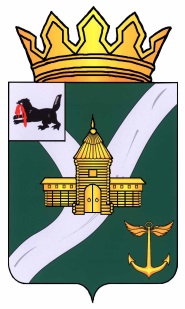 Иркутская областьУсть-Кутское муниципальное образованиеАДМИНИСТРАЦИЯПОСТАНОВЛЕНИЕот «    »                 2020  г.	                                                               № г. Усть-КутОб утверждении административногорегламента по предоставлению муниципальной услуги «Выдача градостроительного плана земельного участка, расположенного на территории Усть-Кутского муниципального образования»	В целях повышения качества и доступности предоставления муниципальных услуг в Усть-Кутском муниципальном образовании, повышения уровня удовлетворенности населения качеством предоставления муниципальных услуг, обеспечения реализации прав граждан и юридических лиц на обращение в органы местного самоуправления, руководствуясь Градостроительным кодексом Российской Федерации, Федеральным законом от 06.10.2003 N 131-ФЗ "Об общих принципах организации местного самоуправления в Российской Федерации", Федеральным законом от 27.07.2010 N 210-ФЗ "Об организации предоставления государственных и муниципальных услуг", статьей 48 Устава Усть-Кутского муниципального образования, ПОСТАНОВЛЯЮ:1. Утвердить прилагаемый Административный регламент по предоставлению муниципальной услуги «Выдача градостроительного плана земельного участка, расположенного на территории Усть-Кутского муниципального образования» согласно приложению к настоящему постановлению.2. Признать утратившим силу:2.1 Постановление Администрации Усть-Кутского муниципального образования от 25.12.2015г. № 1252-п «Об утверждении административного регламента предоставления муниципальной услуги «Выдача градостроительного плана земельного участка, расположенного на территории Усть-Кутского муниципального образования».2.2. Постановление Администрации Усть-Кутского муниципального образования от 28.12.2018г. № 552-п «О внесении изменений в постановление администрации Усть-Кутского муниципального образования от 25.12.2015г. № 1252-п «Об утверждении административного регламента предоставления муниципальной услуги «Выдача градостроительного плана земельного участка, расположенного на территории Усть-Кутского муниципального образования».2.3. Постановление Администрации Усть-Кутского муниципального образования от 06.02.2019г. № 63-п «О внесении изменений в постановление администрации Усть-Кутского муниципального образования от 25.12.2015г. № 1252-п «Об утверждении административного регламента предоставления муниципальной услуги «Выдача градостроительного плана земельного участка, расположенного на территории Усть-Кутского муниципального образования».3. Настоящее постановление разместить на официальном сайте Администрации Усть-Кутского муниципального образования в информационно-телекоммуникационной сети  «Интернет» (www.admin-ukmo.ru).4. Контроль за исполнением настоящего постановления возложить на зам. председателя - начальника отдела архитектуры и градостроительства Комитета архитектуры, градостроительства и капитального строительства Администрации Усть-Кутского муниципального образования И.Ю. Тимоховскую.  Мэр Усть-Кутскогомуниципального образования                                                   Т.А. КлиминаПодготовил Нач. правового управления Администрации УКМО                                                        Е.П. Садыкова«___» ___________ 20    г.Согласовано:Первый заместитель мэра УКМО                                        М.А. Барс«___» ___________ 20    г.РуководительАппарата Администрации УКМО				       М.П. Косыгина«___»____________ 20    г.Председатель КУМИ УКМО                                                                          С.Э. МарковЗам председателя - начальник отдела архитектуры и градостроительства Комитета архитектуры, градостроительства и капитального строительства Администрации Усть-Кутского муниципального образования                                                     И.Ю. Тимоховская«___» ______________20   г.Рассылка:Аппарат Администрации -                                     3 экз.Правовое управление Администрации УКМО – 1 экз.Отдел архитектурыи градостроительства-                                            1 экз.КУМИ УКМО –                                                       1 экз.Утвержден постановлением администрации Усть-Кутского муниципального образования от «    »_________ 2020 года №____Понедельник9.00 – 18.00(перерыв 13.00 – 14.00)Вторник9.00 – 17.00(перерыв 13.00 – 14.00)Среда9.00 – 17.00(перерыв 13.00 – 14.00)Четверг9.00 – 17.00(перерыв 13.00 – 14.00)Пятница9.00 – 17.00(перерыв 13.00 – 14.00)Суббота, воскресенье – выходные дни Суббота, воскресенье – выходные дни Суббота, воскресенье – выходные дни Зам председателя - начальник отдела архитектуры и градостроительства Комитета архитектуры, градостроительства и капитального строительства Администрации Усть-Кутского муниципального образования                                        И.Ю. Тимоховская